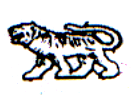 Муниципальный комитет Михайловского сельского поселенияРЕШЕНИЕ    «25» марта 2021г.                             с.Михайловка	    №___61       О внесении изменений и дополнений в решение муниципального комитета Михайловского сельского поселения от 25.12.2019 № 197 «Об утверждении Положения «Об оплате труда работников, замещающих должности, не являющиеся должностями муниципальной службы органа местного самоуправления Михайловского сельского поселения»На основании Федерального закона Российской Федерации от 06.10.2003г.                 № 131 – РФ «Об общих принципах организации местного самоуправления в Российской Федерации»;  в связи с изменением  структуры и предельной численности администрации Михайловского сельского поселения в новой редакции с 01.06.2021, муниципальный комитет,РЕШИЛ:1. Внести изменения и дополнения в Приложение 1 «Перечень должностей и  размеры должностных окладов работников, замещающих должности, не являющиеся должностями муниципальной службы органа местного самоуправления Михайловского сельского поселения к Положению «Об оплате труда работников, замещающих должности, не являющиеся должностями муниципальной службы органа местного самоуправления Михайловского сельского поселения»решения муниципального комитета Михайловского сельского поселения от 25.12.2019 № 197 «Об утверждении Положения «Об оплате труда работников, замещающих должности, не являющиеся должностями муниципальной службы органа местного самоуправления Михайловского сельского поселения»:Приложение 1 к Положению решения муниципального комитета Михайловского сельского поселения от 25.12.2019 № 197   изложить в новой редакции (Приложение 1).Настоящее решение подлежит обнародованию на официальном сайте              Михайловского сельского поселения www. adminmih.ru.Настоящее решение вступает в силу с 01.06.2021.Председатель муниципального комитетаМихайловского сельского поселения	              П.П. МезькоПриложение 1                                                             к Положению решения Муниципального комитета Михайловского сельского поселения                                                                                      от «25» марта 2021 г. N 61Перечень
должностей и  размеры должностных окладов работников, замещающих должности, не являющиеся должностями муниципальной службы органа местного самоуправления Михайловского сельского поселения №№п/пНаименование должностиДолжностной оклад(руб. в месяц)1231Заместитель главы администрации10565-003Начальник финансового отдела                                    9605-004Главный бухгалтер                  8600-002Главный специалист – юрист7914-005Главный специалист по ведению похозяйственного учёта7914-006Главный специалист по благоустройству7914-007Главный специалист по управлению проектами7914-00